保護者各位「ラインズｅライブラリアドバンス」を利用した家庭学習のご案内　本校では、以前より「家庭学習を習慣づけるため」のひとつのツールとして、「ラインズｅライブラリアドバンス」の活用を勧めています。「ラインズｅライブラリアドバンス」の「英語」にはリスニング問題も収録されています。　ドリル（単元学習）の英語に「リスニング」という単元名の教材があります。英語の学習ではリスニングも非常に重要です。リスニング力向上のため、冬休みに繰り返し学習するよう、お子様におすすめしてください。スマートフォン版でもご利用いただけます。※小学校でご契約の場合でも中学校の英語教材に取り組むことができます※学校コードやID・パスワードが分からなくなってしまった場合は、学校へご連絡ください■「ラインズｅライブラリアドバンス」リスニング問題のひらきかた　※画面はスマートフォン版です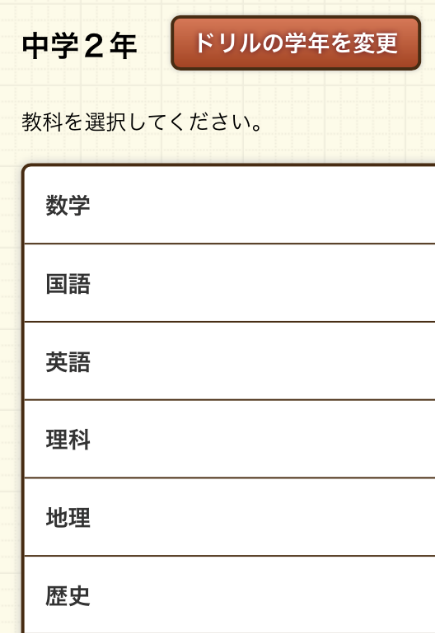 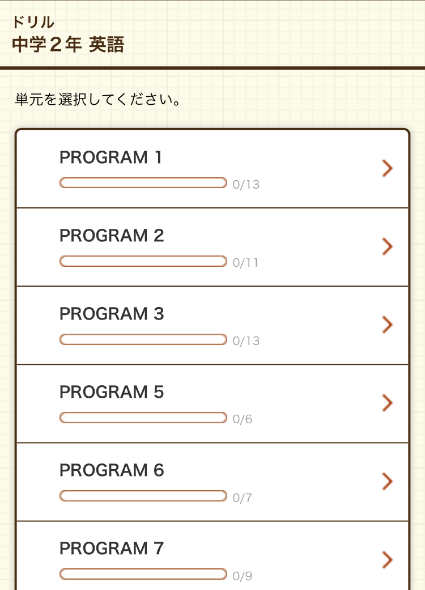 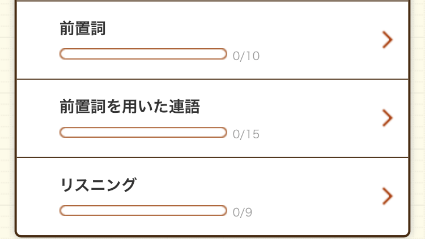 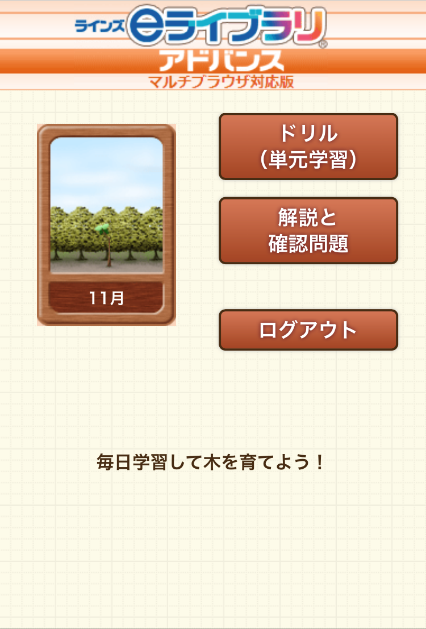 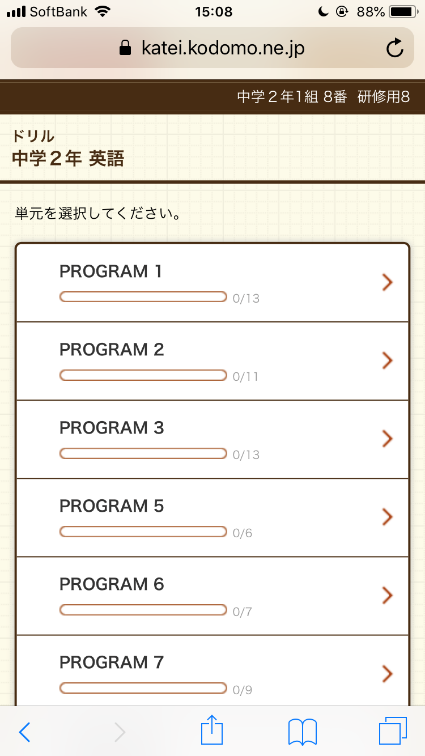 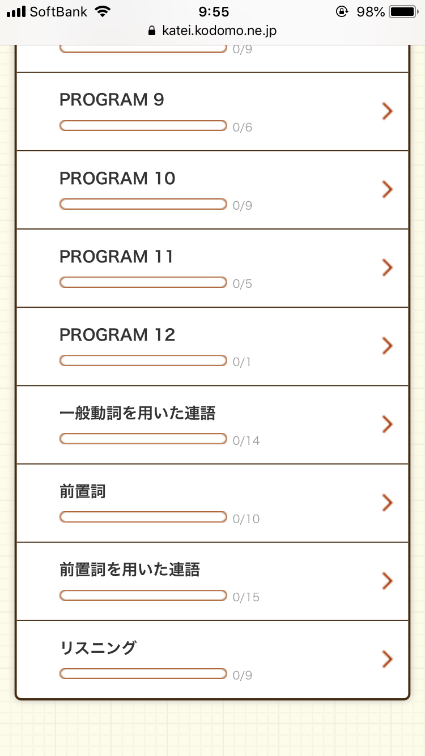 